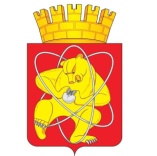 Городской округ«Закрытое административно – территориальное образование  Железногорск Красноярского края»АДМИНИСТРАЦИЯ ЗАТО г. ЖЕЛЕЗНОГОРСКПОСТАНОВЛЕНИЕ03.05.2023                                                                                                                     812г. ЖелезногорскОб организации оказания муниципальных услуг в социальной сфере при формировании муниципального социального заказа на оказание муниципальных услуг в социальной сфере по направлению деятельности «реализация дополнительных образовательных программ (за исключением дополнительных предпрофессиональных программ в области искусств) на территории ЗАТО ЖелезногорскВ соответствии с частью 3 статьи 28 Федерального закона от 13 июля 2020 года № 189-ФЗ «О государственном (муниципальном) социальном заказе на оказание государственных (муниципальных) услуг в социальной сфере» (далее – Федеральный закон № 189-ФЗ), постановлением Правительства Российской Федерации от 13.10.2020 № 1678 «Об утверждении общих требований к принятию решений органами государственной власти субъектов Российской Федерации (органами местного самоуправления) об организации оказания государственных (муниципальных) услуг в социальной сфере», руководствуясь Уставом ЗАТО ЖелезногорскПОСТАНОВЛЯЮ:1. Организовать    оказание    муниципальных услуг   в   социальной   сфере по направлению деятельности «реализация дополнительных образовательных программ (за исключением дополнительных предпрофессиональных программ в области искусств)» (далее – муниципальные услуги в социальной сфере) на территории ЗАТО Железногорск в соответствии с положениями Федерального закона № 189-ФЗ.2. Администрация ЗАТО г. Железногорск является уполномоченным органом, утверждающим муниципальный социальный заказ на оказание муниципальных услуг в социальной сфере.3. Установить, что в рамках реализации мероприятий федерального проекта «Успех каждого ребенка» национального проекта «Образование» в части внедрения на территории ЗАТО Железногорск системы персонифицированного финансирования дополнительного образования детей в 2023-2024 годах осуществляется формирование и исполнение муниципального социального заказа на оказание муниципальных услуг в социальной сфере в соответствии с Федеральным законом № 189-ФЗ по указанному в пункте 1 настоящего постановления направлению деятельности с использованием конкурентного способа отбора исполнителей муниципальных услуг  в социальной сфере, предусмотренного пунктом 1 части 2 статьи 9 Федерального закона № 189-ФЗ.4. Установить, что применение указанного в пункте 3 настоящего постановления способа отбора исполнителей услуг осуществляется в отношении муниципальных услуг в социальной сфере, определенных согласно приложению № 1 к настоящему постановлению, оказываемых исполнителями услуг (за исключением образовательных организаций дополнительного образования детей со специальными наименованиями «детская школа искусств», «детская музыкальная школа», «детская художественная школа»).  5.  Утвердить:5.1. План апробации механизмов организации оказания муниципальных услуг в социальной сфере на территории ЗАТО Железногорск (приложение № 2).5.2. Таблицу показателей эффективности реализации мероприятий, проводимых в рамках апробации механизмов организации оказания муниципальной услуги «Реализация дополнительных общеразвивающих программ» на территории ЗАТО Железногорск (приложение № 3).5.3. Положение о рабочей группе по организации оказания муниципальных услуг в социальной сфере (приложение № 4). 5.4. Состав рабочей группы по организации оказания муниципальных услуг в социальной сфере (приложение № 5).6. В целях определения порядка информационного обеспечения организации   оказания   муниципальных   услуг    на территории ЗАТО Железногорск определить: 6.1. перечень документов, обмен которыми между уполномоченным органом, потребителями услуг, исполнителями услуг, участниками отбора исполнителей услуг, иными юридическими и физическими лицами осуществляется в форме электронных документов:1) муниципальный социальный заказ на оказание муниципальных услуг в социальной сфере;2) отчет об исполнении муниципального социального заказа на оказание муниципальных услуг в социальной сфере;3) заявка исполнителя услуг на включение в реестр исполнителей муниципальных услуг в социальной сфере в соответствии с социальным сертификатом;4) соглашение о финансовом обеспечении (возмещении) затрат, связанных с оказанием муниципальной услуги в социальной сфере в соответствии с социальным сертификатом на получение муниципальной услуги;5) заявление потребителя услуг на оказание муниципальной услуги «реализация дополнительных общеразвивающих программ для детей» в соответствии с социальным сертификатом (заявление о зачислении на обучение и получении социального сертификата);6) социальный сертификат на получение муниципальной услуги «реализация дополнительных общеразвивающих программ для детей»;7) договор между исполнителем услуг и получателем социального сертификата, заключенный в целях реализации дополнительных общеразвивающих программ для детей;6.2. государственные информационные системы, используемые в целях организации оказания муниципальных услуг в социальной сфере:государственная интегрированная информационная система управления общественными финансами «Электронный бюджет»;федеральная государственная информационная система «Единый портал государственных и муниципальных услуг (функций)»;автоматизированная информационная система «Навигатор дополнительного образования Красноярского края» (далее – ИС «Навигатор»); единая автоматизированная информационная система сбора и анализа данных по учреждениям, программам, мероприятиям дополнительного образования и основным статистическим показателям охвата детей дополнительным образованием в регионах (ЕАИС ДО).6.3.  перечень информации и документов, формируемых с использованием ИС «Навигатор»»:- документы, предусмотренные подпунктами 3-7 пункта 6.1. настоящего постановления;- иные документы и информация, предусмотренные нормативными правовыми актами ЗАТО Железногорск.          	7. Информация и документы, формирование которых предусмотрено Федеральным законом № 189-ФЗ, подлежат размещению на едином портале бюджетной системы Российской Федерации в соответствии с Бюджетным кодексом Российской Федерации в порядке, определенном приказом Минфина России от 28.12.2016 № 243н «О составе и порядке размещения и предоставления информации на едином портале бюджетной системы Российской Федерации» (при наличии технической возможности).8. Определение числовых значений базовых величин и целевых ориентиров показателей эффективности реализации мероприятий, проводимых в рамках апробации механизмов оказания муниципальных услуг в социальной сфере, указанных в приложении № 3 к настоящему постановлению, на территории ЗАТО Железногорск, осуществляется путем проведения пофакторного анализа уровня конкуренции и зрелости рынка социальных услуг в соответствии с методологией, представленной Министерством финансов Российской Федерации в срок до 1 сентября 2023 года.9. Контроль за исполнением настоящего постановления оставляю за собой.10. Отделу общественных связей Администрации ЗАТО г. Железногорск (И.С. Архипова) разместить настоящее постановление на официальном сайте Администрации ЗАТО г. Железногорск в информационно-телекоммуникационной сети «Интернет».11. Управлению внутреннего контроля Администрации ЗАТО г. Железногорск (В.Г. Винокурова) довести до сведения населения настоящее постановление через газету «Город и горожане».12. Настоящее постановление вступает в силу после его официального опубликования и распространяет свое действие на правоотношения, возникшие с 01.03.2023 года..Глава ЗАТО г. Железногорск                                                              Д.М. Чернятин				     Приложение № 1к постановлению Администрации                                                                            ЗАТО г. Железногорск							     от 03.05.2023 № 812ПЕРЕЧЕНЬмуниципальных услуг, в отношении которых осуществляется апробация предусмотренного пунктом 1 части 2 статьи 9 Федерального закона от 13 июля 2020 года № 189-ФЗ «О государственном (муниципальном) социальном заказе на оказание государственных (муниципальных) услуг в социальной сфере» способа отбора исполнителей услуг1.  Реализация дополнительных общеразвивающих программ:804200О.99.0.ББ52АЕ04000 (категория потребителей – не указана, виды образовательных программ – не указаны, направленность образовательной программы – техническая, формы образования и формы реализации образовательных программ – очная);804200О.99.0.ББ52АЕ28000 (категория потребителей – не указана, виды образовательных программ – не указаны, направленность образовательной программы – естественнонаучная, формы образования и формы реализации образовательных программ – очная);804200О.99.0.ББ52АЕ52000 (категория потребителей – не указана, виды образовательных программ – не указаны, направленность образовательной программы – физкультурно-спортивная, формы образования и формы реализации образовательных программ – очная);804200О.99.0.ББ52АЕ76000 (категория потребителей – не указана, виды образовательных программ – не указаны, направленность образовательной программы – художественная,  формы образования и формы реализации образовательных программ – очная);804200О.99.0.ББ52АЖ24000 (категория потребителей – не указана, виды образовательных программ – не указаны, направленность образовательной программы – социально-педагогическая, формы образования и формы реализации образовательных программ – очная);804200О.99.0.ББ52АЖ00000 (категория потребителей – не указана, виды образовательных программ – не указаны, направленность образовательной программы – туристско-краеведческая,  формы образования и формы реализации образовательных программ – очная).            											          Приложение № 2к постановлению Администрации 												          ЗАТО г. Железногорск														         от 03.05.2023 № 812План апробации механизмов организации оказаниямуниципальных услуг в социальной сфере на территории ЗАТО Железногорск														        Приложение № 3к постановлению Администрации                                                                                                                                    ЗАТО г. Железногорск                                                                                                                                                             от 03.05.2023 № 812Таблица показателей эффективности реализации мероприятий, проводимых в рамках апробации механизмов организации оказания муниципальных услуг по _________________________________________________________________                                                                                 (наименование и уникальный номер муниципальной услуги)                                                     Приложение № 4к постановлению Администрации                                                               ЗАТО г. Железногорск от 03.05.2023 № 812ПОЛОЖЕНИЕо рабочей группе по организации оказания муниципальных услуг в социальной сфере на территории ЗАТО Железногорск1. Общие положения1.1. Рабочая группа по организации оказания муниципальных услуг в социальной сфере на территории ЗАТО Железногорск (далее - рабочая группа) является коллегиальным совещательным органом при Администрации ЗАТО 
г. Железногорск.1.2. Рабочая группа создана в целях обеспечения взаимодействия органов местного самоуправления ЗАТО Железногорск(далее - ОМСУ) при выработке предложений по формированию муниципального социального заказа в ЗАТО Железногорск по муниципальным услугам, соответствующим направлениям деятельности, определенным статьей 28 Федерального закона от 13.07.2020 № 189-ФЗ «О государственном (муниципальном) социальном заказе на оказание государственных (муниципальных) услуг в социальной сфере» (далее - Федеральный закон № 189-ФЗ)  на территории ЗАТО Железногорск.1.3. Рабочая группа в своей деятельности руководствуется законодательством Российской Федерации, законодательством Красноярского края, муниципальными правовыми актами ЗАТО Железногорск, иными нормативными правовыми актами и настоящим Положением.1.4. Решения, принятые по итогам заседаний рабочей группы, носят рекомендательный характер.2. Задачи рабочей группыЗадачами рабочей группы являются:2.1. Подготовка предложений по формированию и утверждению муниципального социального заказа на территории ЗАТО Железногорск
по муниципальным услугам, соответствующим направлениям деятельности, определенным статьей 28 Федерального закона № 189-ФЗ.2.2. Подготовка предложений по реализации мероприятий, необходимых для апробации предусмотренных Федеральным законом № 189 – ФЗ механизмов организации оказания муниципальных услуг на территории ЗАТО Железногорск.2.3. Подготовка предложений по использованию государственных информационных систем Красноярского края при формировании и исполнении муниципального социального заказа на территории ЗАТО Железногорск.2.4. Осуществление иных задач, направленных на достижение цели создания рабочей группы, указанной в пункте 1.2 настоящего Положения.3. Полномочия рабочей группыДля решения задач, указанных в разделе 2 настоящего Положения, рабочая группа обладает следующими полномочиями:3.1. Рассматривать на заседаниях рабочей группы вопросы, относящиеся к компетенции рабочей группы.3.2. Запрашивать у органов местного самоуправления ЗАТО Железногорск,  коммерческих и некоммерческих организаций информацию по вопросам, относящимся к компетенции рабочей группы.3.3. Рассматривать представляемые органами местного самоуправления  ЗАТО Железногорск, коммерческих и некоммерческих организаций организациями информацию, документы и материалы 
в соответствии с задачами рабочей группы.3.4. Привлекать на общественных началах специалистов, экспертов, представителей экспертных, научных, общественных и иных организаций.3.5. Разрабатывать предложения и рекомендации ОМСУ 
в соответствии со своей компетенцией.4. Функции рабочей группыОсновными функциями рабочей группы являются:4.1. Рассмотрение предложений членов рабочей группы 
по организации оказания муниципальных услуг в социальной сфере 
в соответствии с Федеральным законом № 189 – ФЗ и проведению апробации механизмов организации оказания муниципальных услуг в социальной сфере, предусмотренных Федеральным законом № 189 – ФЗ.4.2. Формирование, определение организационных, методических, технологических мероприятий необходимых для реализации плана апробации.4.3. Проведение текущего мониторинга и контроля хода реализации плана апробации.5. Организация деятельности рабочей группы5.1. Состав рабочей группы утверждается постановлением Администрации ЗАТО г.  Железногорск в количестве не менее 5 человек.5.2. Рабочую группу возглавляет руководитель рабочей группы. Руководитель рабочей группы имеет заместителя. В период отсутствия руководителя рабочей группы его обязанности исполняет заместитель руководителя.5.3. Руководитель рабочей группы осуществляет следующие функции:5.3.1. организует деятельность рабочей группы;5.3.2. планирует деятельность рабочей группы;5.3.3. утверждает повестку дня для обсуждения на очередном заседании рабочей группы;5.3.4. ведет заседания рабочей группы.5.4. Заседания рабочей группы проводятся по мере необходимости.5.5. Заседание рабочей группы считается правомочным, если на нем присутствует не менее половины членов рабочей группы.5.6. Документационное обеспечение деятельности рабочей группы осуществляется секретарем рабочей группы.5.7. Секретарь рабочей группы: 5.7.1. осуществляет подготовку и организацию заседаний рабочей группы;5.7.2. осуществляет подготовку проектов решений рабочей группы;5.7.3. ведет протоколы заседаний рабочей группы и осуществляет контроль исполнения протокольных решений;5.7.4. осуществляет обобщение и подготовку информационных материалов, документов по результатам заседаний рабочей группы;5.8. Решение рабочей группы считается принятым, если за него проголосовало не менее половины присутствующих на заседании рабочей группы членов рабочей группы. При равенстве голосов голос руководителя рабочей группы или заместителя руководителя рабочей группы, исполняющего обязанности руководителя рабочей группы, является решающим.5.9. Решение рабочей группы оформляется протоколом заседания рабочей группы (далее - протокол), который подписывается руководителем рабочей группы или заместителем руководителя рабочей группы, исполняющим обязанности председателя рабочей группы.Копии протоколов направляются всем членам рабочей группы.                                                                                 Приложение № 5к постановлению Администрации                                                                ЗАТО г. Железногорск от 03.05.2023 № 812СОСТАВрабочей группы по организации оказания муниципальных услуг в социальной сфере	№ п/пЭтап апробацииМероприятиеСрок исполненияРезультатОтветственные исполнители1234561.Проведение организационных мероприятий, необходимых для реализации положений Федерального закона 
от 13 июля 2020 г. № 189-ФЗ «О государственном (муниципальном) социальном заказе на оказание муниципальных (муниципальных) услуг в социальной сфере» (далее – Федеральный закон № 189-ФЗ)1.1. Организация размещения информации и документов, формирование которых предусмотрено Федеральным законом № 189-ФЗ, на едином портале бюджетной системы Российской Федерации в информационно-телекоммуникационной сети «Интернет» в соответствии с бюджетным законодательством Российской Федерации (далее – Единый портал бюджетной системы) (при наличии технической возможности).В течении периода реализации 2023 годаПри наличии технической возможности  организовано размещение информации и документов на Едином портале бюджетной системы Муниципальное казенное учреждение «Управление образования»(далее - МКУ  «Управление образования»)1.Проведение организационных мероприятий, необходимых для реализации положений Федерального закона 
от 13 июля 2020 г. № 189-ФЗ «О государственном (муниципальном) социальном заказе на оказание муниципальных (муниципальных) услуг в социальной сфере» (далее – Федеральный закон № 189-ФЗ)1.2. Обеспечение заключения соглашения с исполнителями услуг на оказание муниципальных услуг, указанных в Приложении № 1 настоящего постановления в электронной форме (при наличии технической возможности).1 сентября 2023 годаПри наличии технической возможности обеспечено заключение соглашения с исполнителями услуг в электронной формеМКУ  «Управление образования»2.Нормативное правовое обеспечение2.1. Разработка проекта нормативного правового акта Администрации ЗАТО г. Железногорск  об утверждении порядка формирования муниципальных социальных заказов на оказание муниципальных услуг в социальной сфере, отнесенных к полномочиям органов местного самоуправления ЗАТО Железногорск о форме и сроках формирования отчета об их исполнении15 мая 2023 годаакт утвержденМКУ  «Управление образования»2.Нормативное правовое обеспечение2.2. Внесение изменений в решение о бюджете/ сводную бюджетную роспись в части перераспределения средств на оказание муниципальных услуг в социальной сфере в соответствии с социальным сертификатом. Внесение изменений осуществляется на основании произведенных расчетов параметров социального заказа26 мая 2023 годаПриняты изменения в решение о бюджете / сводную бюджетную росписьАдминистрация ЗАТОг. ЖелезногорскМКУ  «Управление образования»2.Нормативное правовое обеспечение2.3. Разработка проекта нормативного правового акта Администрации ЗАТО г. Железногорск  об утверждении порядка формирования реестра исполнителей муниципальной услуги «Реализация дополнительных общеразвивающих программ» в соответствии с социальным сертификатомДо1 июня 2023 годаакт утвержденМКУ  «Управление образования»2.Нормативное правовое обеспечение2.4. Разработка проекта нормативного правового акта Администрации ЗАТО г. Железногорск  формирования в электронном виде социальных сертификатов на получение муниципальной услуги «Реализация дополнительных общеразвивающих программ» и реестра их получателейДо 1 июня 2023 годаакт утвержденМКУ  «Управление образования»2.Нормативное правовое обеспечение2.5. Разработка проекта нормативного правового акта Администрации ЗАТО г. Железногорск  об утверждении правил заключения в электронной форме и подписания усиленной квалифицированной электронной подписью лица, имеющего право действовать от имени соответственно уполномоченного органа, исполнителя муниципальных услуг в социальной сфере, соглашений о финансовом обеспечении (возмещении) затрат, связанных с оказанием муниципальных услуг в социальной сфере в соответствии с социальным сертификатом на получение муниципальной услуги в социальной сфереДо 1 июня 2023 годаакт утвержденМКУ  «Управление образования»2.Нормативное правовое обеспечение2.6.  Разработка проекта нормативного правового акта  Администрации ЗАТО г. Железногорск  об утверждении порядка предоставления субсидии юридическим лицам, индивидуальным предпринимателям, физическим лицам – производителям товаров, работ, услуг на оплату соглашения о финансовом обеспечении/возмещении затрат, связанных с оказанием муниципальных услуг в социальной сфере в соответствии с социальным сертификатомДо 1 июня 2023 годаакт утвержденМКУ  «Управление образования»2.Нормативное правовое обеспечение2.7 Разработка проекта нормативного правового акта Администрации ЗАТО г. Железногорск  об утверждении порядка выдачи единого социального сертификата на получение двух и более муниципальных услуг в социальной сфере, которые включены в муниципальные социальные заказы одного или нескольких уполномоченных органов и оказание которых осуществляется в соответствии с социальным сертификатомIV квартал 2024 годаакт утвержденМКУ  «Управление образования»2.Нормативное правовое обеспечение2.8. Разработка проекта постановления Администрации  ЗАТО  г. Железногорск  об утверждении типовой формы соглашения, заключаемого по результатам отбора исполнителей услуг в социальной сфере1 июня 2023 годаПостановление утвержденоМКУ  «Управление образования»2.Нормативное правовое обеспечение2.9. Разработка проекта нормативного правового акта Администрации ЗАТО г. Железногорск  об иных условиях, включаемых в договор, заключаемый исполнителем услуг с потребителем услуг в целях оказания муниципальных услуг в социальной сфере, отнесенных к полномочиям органов местного самоуправления ЗАТО Железногорск IV квартал 2024 годаПроекты актов разработаны/акты утвержденыМКУ  «Управление образования»3. Коммуникационная поддержка3.1. Организация и проведение семинара-совещания с потенциальными исполнителями услугНе реже 1 раза в квартал (по мере необходимости)Совещание проведеноМКУ  «Управление образования»3. Коммуникационная поддержка3.2. Подготовка материалов и проведение информационной кампании (взаимодействие со средствами массовой информации) о реализации апробации механизмов организации оказания муниципальных услуг в социальной сфере 
(далее – апробация) До 1 июля 2023 годаМатериалы подготовленыМКУ  «Управление образования»Администрация ЗАТОг. Железногорск3. Коммуникационная поддержка3.3. Проведение консультаций, семинаров, совещаний с заинтересованными сторонами (в том числе потребителями услуг, представителями немуниципальных организаций и некоммерческих организаций, должностными лицами и персоналом, работающим непосредственно с потребителями услуг), вовлекаемыми к участию в апробации По мере необходимости Консультации проведеныАдминистрация ЗАТОг. Железногорск МКУ  «Управление образования»3. Коммуникационная поддержка3.4. Подготовка плана мероприятий по освещению в средствах массовой информации реализации Федерального закона № 189-ФЗДо 18 мая 2023 годаПлан мероприятий утвержденМКУ «Управление образования»Администрация ЗАТОг. Железногорск4.Решение о муниципальных услугах, исполнители которых будут определены по результатам отбора исполнителей услуг, и выбор способа отбора исполнителей услуг4.1. Формирование, утверждение и размещение муниципального социального заказа на оказание муниципальной услуги «Реализация дополнительных общеразвивающих программ» До 18 мая 2023 года далее ежегодно до 1 январяМуниципальный социальный заказ утвержден и размещенАдминистрация ЗАТОг. Железногорск МКУ  «Управление образования»5. Отбор исполнителей услуг (в случае выбора способа отбора исполнителей услуг)5. Отбор исполнителей услуг (в случае выбора способа отбора исполнителей услуг)5.1. Формирование реестра исполнителей (по заявке, основанием является лицензия)До 15 августа 2023 годаРеестр сформированМКУ «Управление образования»5. Отбор исполнителей услуг (в случае выбора способа отбора исполнителей услуг)5. Отбор исполнителей услуг (в случае выбора способа отбора исполнителей услуг)5.2. Заключение соглашений о финансовом обеспечении (возмещении) затрат, связанных с оказанием муниципальных услуг в социальной сфере в соответствии с социальным сертификатом на получение муниципальной услуги в социальной сфере в целях исполнения муниципального социального заказа на оказание муниципальной услуги «Реализация дополнительных общеразвивающих программ» утвержденного Администрацией  ЗАТО г. Железногорск  на 2023 год До 15 августа 2023 годаСоглашения заключеныАдминистрация ЗАТОг. Железногорск МКУ  «Управление образования» 5. Отбор исполнителей услуг (в случае выбора способа отбора исполнителей услуг)5. Отбор исполнителей услуг (в случае выбора способа отбора исполнителей услуг)5.3. Обеспечение формирования в электронном виде социальных сертификатов на получение муниципальной услуги «Реализация дополнительных общеразвивающих программ» и реестра их получателейДо 1 сентября 2023 годаСертификаты сформированыМКУ  «Управление образования»5. Отбор исполнителей услуг (в случае выбора способа отбора исполнителей услуг)5. Отбор исполнителей услуг (в случае выбора способа отбора исполнителей услуг)5.4. Проведение отбора исполнителей муниципальной услуги «Реализация дополнительных общеразвивающих программ»С 1 сентября 2023 годаОтбор проведенМКУ  «Управление образования»6.Система мониторинга и оценки результатов оказания муниципальных услуг 6.1. Организация конференции по вопросам системы мониторинга и оценки результатов оказания муниципальных услугВ течении периода реализации 2023 годаКонференция проведенаАдминистрация ЗАТОг. Железногорск6.Система мониторинга и оценки результатов оказания муниципальных услуг 6.2. Разработка системы мониторинга и оценки результатов оказания муниципальных услуг 2024 годМетодические рекомендации по системе мониторинга и оценке результатов оказания муниципальных услуг утвержденыАдминистрация ЗАТОг. Железногорск 7.Оценка результатовапробации7.1. Подготовка информации о реализации мероприятий, сфере апробации механизмов организации оказания муниципальных (муниципальных) услуг в социальной сфере в соответствии с Федеральным законом 
«О государственном (муниципальном) социальном заказе на оказание государственных (муниципальных) услуг в социальной сфере» 2025 годИнформация подготовленаАдминистрация ЗАТОг. Железногорск 7.Оценка результатовапробации7.2. Обеспечение участия в совещании по оценке достижения утвержденных показателей эффективности по результатам апробации 2025 годУчастие обеспеченоАдминистрация ЗАТОг. Железногорск 	№ п/пЦельТип индикатораИндикаторБазовая величинаЦелевой ориентирОтветственный исполнитель12345671.Улучшение условий для оказания муниципальных услуг некоммерческими организациями ПроцессОбщее количество некоммерческих организаций, оказывающих муниципальные услуги в отраслях социальной сферы, которым предоставляется государственная поддержка 
(в том числе обучение, налоговые льготы и т.п.), единицзначение: год: 20__значение: год:  20__Администрация ЗАТОг. Железногорск1.Улучшение условий для оказания муниципальных услуг некоммерческими организациями Промежуточный результат Общее количество некоммерческих организаций, оказывающих муниципальные услуги в социальной сфере, единицзначение: год: 20__значение: год:  20__Администрация ЗАТОг. Железногорск1.Улучшение условий для оказания муниципальных услуг некоммерческими организациями Итоговый результатКоличество некоммерческих организаций, оказывающих муниципальные услуги в социальной сфере, выбранные для апробации механизмов организации оказания муниципальных услуг в социальной сфере в соответствии с Федеральным законом № 189-ФЗ (далее – апробация), единицзначение: год: 20__значение: год:  20__Администрация ЗАТОг. Железногорск1.Улучшение условий для оказания муниципальных услуг некоммерческими организациями Итоговый результатиз них количество некоммерческих организаций, которым предоставляется государственная поддержка (в том числе обучение, налоговые льготы и т.п.), единицзначение: год: 20__значение: год:  20__Администрация ЗАТОг. Железногорск2.Усиление конкуренции при выборе немуниципальных исполнителей услуг ПроцессУточнение/доработка актов органов местного самоуправления с учетом механизмов, предусмотренных Федеральным законом 
№ 189-ФЗзначение: год: 20__значение: год:  20__Муниципальное казенное учреждение «Управление образования»(далее - МКУ  «Управление образования»)2.Усиление конкуренции при выборе немуниципальных исполнителей услуг Промежуточный результат Количество юридических лиц, индивидуальных предпринимателей, физических лиц – производителей товаров, работ, услуг, участвовавших в процедурах отбора исполнителей муниципальных услуг в социальной сфере (далее – исполнитель услуг) в целях оказания муниципальных услуг в социальной сфере, выбранных для апробации значение: год: 20__значение: год:  20__МКУ  «Управление образования»2.Усиление конкуренции при выборе немуниципальных исполнителей услуг Промежуточный результат из них количество юридических лиц, индивидуальных предпринимателей, физических лиц – производителей товаров, работ, услуг, включенных в реестр исполнителей муниципальных (муниципальных) услуг в социальной сфере в соответствии с социальным сертификатом, выбранных для апробациизначение: год: 20__значение: год:  20__МКУ  «Управление образования»2.Усиление конкуренции при выборе немуниципальных исполнителей услуг Итоговый результат Доля юридических лиц, не являющихся  государственными или муниципальными учреждениями, индивидуальных предпринимателей, физических лиц – производителей товаров, работ, услуг, имеющих высокий уровень потенциала для конкуренции с муниципальными учреждениями при отборе исполнителей услуг в целях оказания муниципальных услуг в социальной сфере, выбранных для апробации в общем объеме организаций, оказывающих указанные услугизначение: год: 20__значение: год:  20__МКУ  «Управление образования»3.Увеличение охвата услугами/доступа к услугам ПроцессИнформационная кампания для потребителей муниципальных услуг в социальной сфере (далее – потребитель услуг) и исполнителей услугзначение: год: 20__значение: год:  20__МКУ  «Управление образования»3.Увеличение охвата услугами/доступа к услугам Промежуточный результат Общее количество юридических лиц, индивидуальных предпринимателей, физических лиц – производителей товаров, работ, услуг, оказывающих муниципальные услуги в социальной сфере, выбранных для апробации, единицзначение: год: 20__значение: год:  20__МКУ  «Управление образования»3.Увеличение охвата услугами/доступа к услугам Промежуточный результат из них количество юридических лиц, не являющихся государственными или муниципальными учреждениями, индивидуальных предпринимателей, физических лиц – производителей товаров, работ, услуг,  единиц значение: год: 20__значение: год:  20__МКУ  «Управление образования»3.Увеличение охвата услугами/доступа к услугам Итоговый результат Общее количество потребителей муниципальных услуг в социальной сфере, выбранных для апробации, человек значение: год: 20__значение: год:  20__МКУ  «Управление образования»3.Увеличение охвата услугами/доступа к услугам Итоговый результат Количество потребителей услуг, получивших государственную услугу в социальной сфере, выбранную для апробации, у исполнителей услуг, не являющихся государственными или муниципальными учреждениями, человекзначение: год: 20__значение: год:  20__МКУ  «Управление образования»4.Повышение качества оказанных услуг ПроцессОпределение стандартов (порядков) оказания муниципальных услуг в социальной сфере, выбранных для апробации, и минимальных требований к качеству их оказаниязначение: год: 20__значение: год:  20__Администрация ЗАТОг. Железногорск4.Повышение качества оказанных услуг Процесс Создание системы мониторинга и оценки
 (в т. ч. информационной системы при наличии возможности) качества оказания муниципальных услуг в социальной сфере, выбранных для апробациизначение: год: 20__значение: год:  20__Администрация ЗАТОг. Железногорск4.Повышение качества оказанных услуг ПроцессНаличие в органе местного самоуправления ЗАТО Железногорск, осуществляющем регулирование оказания муниципальных услуг в социальной сфере, выбранных для апробации, структурного подразделения, осуществляющего мониториг оказания таких услуг в соответствии со стандартом (порядком) их оказания 
(далее – структурное подразделение), а также перечня мероприятий по проведению указанного мониторинга и показателей реализации таких мероприятий (далее – чек-лист)значение: год: 20__значение: год:  20__Администрация ЗАТОг. Железногорск4.Повышение качества оказанных услуг Промежуточный результат Количество юридических лиц, индивидуальных предпринимателей, физических лиц – производителей товаров, работ, услуг, оказывающих муниципальные услуги в социальной сфере, выбранные для апробации, проводящих мониторинг оказания таких услуг в соответствии со стандартом (порядком) оказания муниципальных услуг в социальной сфере, единицзначение: год: 20__значение: год:  20__Администрация ЗАТОг. Железногорск4.Повышение качества оказанных услуг Итоговый результат Доля соответствия показателей, определенных в рамках мероприятий по проведению мониторинга оказания муниципальных услуг в социальной сфере, выбранных для апробации, показателям, включенным в чек-лист, определенная в ходе указанного мониторинга, проводимого структурным подразделением,  процентзначение: год: 20__значение: год:  20__Администрация ЗАТОг. Железногорск5.Рост удовлетворенности граждан оказанием муниципальных услуг в социальной сфереПроцессСоздание механизмов обратной связи исполнителей услуг с потребителями услуг, которым указанные исполнители услуг оказали муниципальные услуги в социальной сфере, выбранные для апробациизначение: год: 20__значение: год:  20__Администрация ЗАТОг. Железногорск5.Рост удовлетворенности граждан оказанием муниципальных услуг в социальной сфереПромежуточный результат Количество исполнителей услуг, оказывающих муниципальные услуги в социальной сфере, выбранные для апробации, проводящих мониторинг удовлетворенности потребителей услуг, которым указанные исполнители оказали муниципальные услуги в социальной сфере, выбранные для апробации, качеством оказанных услуг значение: год: 20__значение: год:  20__Администрация ЗАТОг. Железногорск5.Рост удовлетворенности граждан оказанием муниципальных услуг в социальной сфереИтоговый результат Процент потребителей услуг, удовлетворенных качеством муниципальных услуг в социальной сфере, выбранных для апробации, оказанных исполнителями услуг, от общего числа потребителей услуг, определенный по результатам мониторинга удовлетворенности потребителей услугзначение: год: 20__значение: год:  20__Администрация ЗАТОг. ЖелезногорскЧернятин Д.М.– Глава ЗАТО г. Железногорск, руководитель рабочей группыСкруберт И.В.–  руководитель МКУ «Управление образования», заместитель руководителя рабочей группыМартынова Е.Н.– главный специалист отдела общего и дополнительного образования МКУ «Управление образования», секретарь рабочей группы (по согласованию)Члены межведомственной рабочей группы:Архипова И.С.- начальник отдела общественных связей Администрации ЗАТО г. ЖелезногорскАфонин С.Н.– руководитель МКУ «Управление по физической культуре и спорту»Гребенкина Е.Н.–  заместитель руководителя МКУ «Управление образования» по бюджетному планированию и финансовой работе (по согласованию)Дунина Т.М.–  руководитель Управления экономики и планирования Администрации ЗАТО г. ЖелезногорскКоноваленкова М.В.–  руководитель структурного подразделения МБУ ДО «ДТДиМ» –  муниципальный опорный центр дополнительного образования детей городского округа «Закрытое административно-территориальное образование Железногорск Красноярского края» (по согласованию)Кривицкая А.А. – начальник Социального отдела Администрации ЗАТО г. ЖелезногорскПрусова Т.И.– руководитель Финансового управления Администрации ЗАТО г. Железногорск Ридель Л.В.–  руководитель   Управления по правовой и кадровой работе Администрации ЗАТО г. ЖелезногорскТитова Е.В.–  заместитель руководителя МКУ «Управление образования» по вопросам образования (по согласованию)